Příloha č. 1 Smlouvy – Voucher VOUCHERPREVENTIVNÍ PROGRAM PRO KLIENTY VZP ČR – Zdravá firma 2017Získejte příspěvek až 600 Kč!Jméno a příjmení zaměstnance 						Číslo pojištěnceAdresa								Číslo voucheru (vyplňuje personální oddělení)** Voucher je bez vyplnění kódu neplatný a jeho držitel nemá nárok na čerpání finančního příspěvku.Souhlasím s tím, aby osobní údaje uvedené na tomto voucheru zpracovala Všeobecná zdravotní pojišťovna České republiky (VZP ČR) v souladu se zákonem č. 101/2000 Sb., o ochraně osobních údajů, ve znění pozdějších předpisů. Poskytnuté údaje budou zpracovávány pouze v rozsahu nezbytném pro předávání informací týkajících se marketingových účelů VZP ČR a dále pak informací týkajících se činností a klientských služeb provozovaných VZP ČR. Tento souhlas se vztahuje i na všechny další zpracovatele uvedených dat, resp. osoby, které jsou oprávněny poskytovat služby spojené s výhodami a benefity pojištěncům VZP ČR.Příspěvek je určen výše uvedenému zaměstnanci Nemocnice Pelhřimov, příspěvková organizace, který je pojištěncem VZP ČR.Finanční příspěvek čerpám ve výši …….. Kč na: 		                Číslo bankovního účtu a kód banky pro zaslání příspěvku příspěvky podporující imunituočkování nehrazené z veřejného zdravotního pojištění			ostatní                                                                                   	Telefon        							E-mail                 E-mail:…………………………………………………………………Podpis pojištěncePOTVRZENÍ zaměstnavatele – vyplní personální oddělení Pracoviště				                                    Adresa pracovištěPotvrzuji, že výše uvedený pojištěnec VZP je kmenový nebo projektový zaměstnanec výše uvedeného pracoviště.………………………………						……………………………………………Datum 							Razítko a podpis Za správnost údajů odpovídá personální oddělení …………………...Podmínky účasti v preventivním programu pro klienty VZPPreventivní program Všeobecné zdravotní pojišťovny ČR je určen pro zaměstnance Nemocnice Pelhřimov, příspěvková organizace, kteří jsou pojištěnci VZP ČR a ke dni podání žádosti o poskytnutí příspěvku nedluží na zdravotním pojištění včetně příslušenství dle zákona  48/1997 Sb., o veřejném zdravotní pojištění, ve znění pozdějších předpisů.VZP ČR poskytne finanční příspěvek pouze na: Přípravky podporující imunitu - balíček s produkty podporujícími imunitu zakoupený v lékárně. Očkování nehrazené z veřejného zdravotního pojištění - klíšťová encefalitida, hepatitida A, hepatitida B, chřipka. Ostatní - balíček dentální hygieny (zubní kartáčky, zubní pasty, dentální nitě, mezizubní kartáčky, ústní vody) zakoupený v lékárně.VZP ČR poskytne finanční příspěvek pojištěnci, který nejpozději do 31. 7. 2017 předloží na kterémkoliv klientském pracovišti VZP ČR nebo 
do 17. 7. 2017 předá prostřednictvím personálního oddělení: tento vyplněný voucher s razítkem a podpisem personálního útvaru potvrzujícím zaměstnanecký poměr,doklad o zaplacení výše uvedené aktivity v Kč. Doklad nesmí být starší než 3 kalendářní měsíce, s datem vystavení od 9. 5. 2017.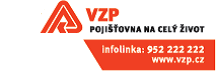 